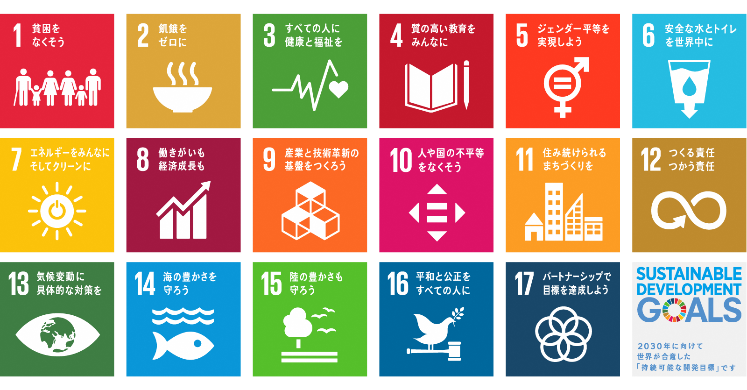 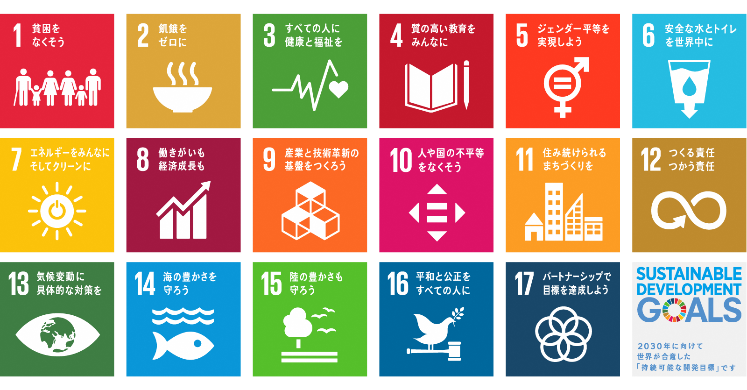 取 組 内 容人づくり評価つながりづくり評価地域づくり評価取 組 内 容１年目取 組 内 容２年目取 組 内 容３年目成 果 指 標項目年度評価予算・資金・財源成 果 指 標（定量評価）数値で表せるもの予算・資金・財源成 果 指 標（定性評価）数値で表しにくいもの予算・資金・財源実施過程4月5月6月7月8月9月10月11月12月1月2月3月1年目2年目3年目